DATOS DEL SOLICITANTE	EXPOSICIÓN DE HECHOS (en caso de necesitar más espacio utilice hojas adjuntas)PETICIONES (en caso de necesitar más espacio utilice hojas adjuntas)DOCUMENTOS ANEXOSAutoridad a la que se dirige: Primer apellido:                                                                  Primer apellido:                                                                  Primer apellido:                                                                  Primer apellido:                                                                  Primer apellido:                                                                  Segundo apellido:  Segundo apellido:  Segundo apellido:  Segundo apellido:  Segundo apellido:  Nombre: Nombre: Nombre: Nombre: Nombre: D.N.I. o Pasaporte:                                 D.N.I. o Pasaporte:                                 D.N.I. o Pasaporte:                                 D.N.I. o Pasaporte:                                 D.N.I. o Pasaporte:                                 Correo electrónico:                                                                  Correo electrónico:                                                                  Correo electrónico:                                                                  Correo electrónico:                                                                  Correo electrónico:                                                                  Correo electrónico:                                                                   Domicilio:                                                         Domicilio:                                                         Domicilio:                                                         Domicilio:                                                        Nº: Piso:                                Piso:                                Letra: Letra: Letra: Letra: Población:                                                                        Población:                                                                        Población:                                                                        Código Postal: Código Postal: Provincia: Provincia: País: País: País: País: Teléfono: Móvil: Indique el medio para recibir las notificaciones/comunicaciones:Indique el medio para recibir las notificaciones/comunicaciones:Indique el medio para recibir las notificaciones/comunicaciones:Indique el medio para recibir las notificaciones/comunicaciones:Indique el medio para recibir las notificaciones/comunicaciones:Marcar si es personal de la Universidad de Granada:Marcar si es personal de la Universidad de Granada:Marcar si es personal de la Universidad de Granada:Marcar si es personal de la Universidad de Granada:Marcar si es personal de la Universidad de Granada:Rellenar en caso de encontrarse matriculado/a en algún centro de la Universidad de Granada:Estudiante de la Titulación:  Rellenar en caso de encontrarse matriculado/a en algún centro de la Universidad de Granada:Estudiante de la Titulación:  Rellenar en caso de encontrarse matriculado/a en algún centro de la Universidad de Granada:Estudiante de la Titulación:  Rellenar en caso de encontrarse matriculado/a en algún centro de la Universidad de Granada:Estudiante de la Titulación:  Rellenar en caso de encontrarse matriculado/a en algún centro de la Universidad de Granada:Estudiante de la Titulación:  Rellenar en caso de encontrarse matriculado/a en algún centro de la Universidad de Granada:Estudiante de la Titulación:  Rellenar en caso de encontrarse matriculado/a en algún centro de la Universidad de Granada:Estudiante de la Titulación:  Rellenar en caso de encontrarse matriculado/a en algún centro de la Universidad de Granada:Estudiante de la Titulación:  Rellenar en caso de encontrarse matriculado/a en algún centro de la Universidad de Granada:Estudiante de la Titulación:  Rellenar en caso de encontrarse matriculado/a en algún centro de la Universidad de Granada:Estudiante de la Titulación:  En la Facultad o Escuela de:                                         En la Facultad o Escuela de:                                         En la Facultad o Escuela de:                                         En la Facultad o Escuela de:                                         En la Facultad o Escuela de:                                         En la Facultad o Escuela de:                                         En la Facultad o Escuela de:                                         En la Facultad o Escuela de:                                         En la Facultad o Escuela de:                                         En la Facultad o Escuela de:                                         Firma del solicitante:En , a  de  de En , a  de  de Información básica sobre protección de sus datos personales aportadosInformación básica sobre protección de sus datos personales aportadosInformación básica sobre protección de sus datos personales aportadosResponsable:UNIVERSIDAD DE GRANADAUNIVERSIDAD DE GRANADALegitimación:La Universidad de Granada está legitimada para el tratamiento de sus datos,  siendo de aplicación la base jurídica prevista en el art. 6.1  del  Reglamento General de Protección de Datos que corresponda en función de la finalidad pretendida con su solicitud.La Universidad de Granada está legitimada para el tratamiento de sus datos,  siendo de aplicación la base jurídica prevista en el art. 6.1  del  Reglamento General de Protección de Datos que corresponda en función de la finalidad pretendida con su solicitud.Finalidad:Gestionar su solicitud.Gestionar su solicitud.Destinatarios:No se prevén comunicaciones de datos, salvo que sea necesario para gestionar su solicitud.No se prevén comunicaciones de datos, salvo que sea necesario para gestionar su solicitud.Derechos:Tiene derecho a solicitar el acceso, oposición, rectificación, supresión o limitación del tratamiento de sus datos, tal y como se explica en la información adicional.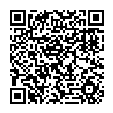 Información adicional:Puede consultar la información adicional y detallada sobre protección de datos, en función del tipo de tratamiento, en la UGR en el siguiente enlace:https://secretariageneral.ugr.es/pages/proteccion_datos/clausulas-informativas-sobre-proteccion-de-datos  